Моля да бъде проведен изпит за квалификация на лицата от таблица 1 и таблица 2 за изпълнение на неразглобяеми съединения в съответствие с изискванията на следните стандарти:ДЕКЛАРАЦИЯ НА СЕРТИФИЦИРАНИТЕ ЛИЦАДекларирам и приемам: запознат/а съм със спецификацията на заваръчна процедура, по която ще положа практически изпитимето ми, мястото и датата ми на раждане, както и ЕГН, да бъдат съхранявани електронно.да  не разкривам поверителността на изпитните материали;да не използвам  неупълномощена помощ по време на изпита;да изпълнявам изискванията на прилаганата за изпита сертификационна схема;да уведомя „Органа по сертификация на лица” /ОСЛ/ към ТЮФ НОРД България ЕООД, ако за срок, по-дълъг от 6 месеца, прекъсна дейността, за която съм сертифициран; да не използвам сертификата си по начин, който може да компрометира ОСЛ;да не правя изявления относно сертификацията, които ОСЛ може да счита за заблуждаващи или неупълномощени;при спиране или отнемане на сертификацията ми да прекратя всички нейни права, съдържащи позоваване на сертификацията и да върна всички сертификати в „Органа по сертификация на лица” към ТЮФ НОРД България ЕООД, които са издадени от  него;да използвам сертификата си само по предназначение и да не го преотстъпвам на други лица;да не правя каквито и да са поправки в сертификата;Декларирам, че съм запознат/а с условията на валидност на сертификата, а именно: Сертификатът е валиден от датата на провеждане на изпита с положителна крайна оценка за срока, съгласно изискванията на прилагания стандарт, но само при извършване на дейността и физическа годност;Най-малко веднъж на 6 месеца (за пластмаси на 12 месеца)  работодателят или заваръчният координатор трябва да провери квалификацията на сертифицираните лица, съгласно изискванията на съответния стандарт и да потвърди резултатите с подписа си в предвидената за целта таблица в сертификата;При прекъсване на дейността в обхвата на валидност на сертификата за повече от 6 месеца, сертификатът губи валидност; при неверни данни, злоупотреба със сертификата или нарушение на професионалната етика, сертификатът се обявява за невалиден; Сертифицираните лица са длъжни да съхраняват и да предоставят на органа по сертификация сведения за всички отправени срещу тях рекламации в обхвата на тяхната квалификация;Известно ми е, че при некоректно позоваване на сертификацията или при заблуждаващо използване на сертификата ми срещу мен ще бъдат предприети противодействащи мерки като спиране или отнемане на сертификацията ми и публично оповестяване на нарушението, а ако е необходимо ще бъдат предприети и допълнителни законови действия.Таблица 2 Списък на кандидатите, които ще полагат сертификационен изпит Декларация на екзаминатора:ще действам по независим, безпристрастен и прозрачен начин;не съм обвързан с организацията/лицето, на която/което извършвам сертификация;не съм предоставял услуги и дейности на фирмата, чийто представители са кандидатите за сертифициране, които биха повлияли върху обективността на работата ми;при възникване на конфликт на интереси ще уведомя ръководството;не съм подложен на търговски, финансов или друг натиск;ще пазя професионалната тайна относно получената информация в процеса на сертификация и няма да я предоставям на други страни, освен на клиента, на негов упълномощен представител и на длъжностните лица от ИА „БСА”.Преглед от Ръководител/ зам. Ръководител ОСЛ за приемане/ отхвърляне на възлагането и декларация на екзаминатор / стажант екзаминатор:						  Да  /    Не  Дата:	  …………………..	                             Ръководител/ зам. Ръководител ОСЛ:  ……………………………                                                                                                                                                               (подпис)Фирма/ЛицеАдресТел./факсЕ-mail:ЕИКМОЛ:Лице за контактТел.: БДС EN ISO 9606-1:2018 (стомани)съгласно точка:    9.3a   9.3b   9.3c БДС EN ISO 9606-2:2006 (Al – сплави) БДС EN ISO 9606-3:2002 (Cu – сплави) БДС EN ISO 9606-4:2002  (Ni – сплави) БДС EN ISO 9606-5:2002 (Ti – , Zr – сплави) БДС EN ISO 14732: 2013 (зав. оператор)Съгласно точка:    5.3a   5.3b   5.3c ISO 13585: 2021 (спойчик) БДС  EN 13067: 2020 (заваряване на пластмаси)Вид на заявените изпити:Вид на заявените изпити:Вид на заявените изпити:Вид на заявените изпити:Вид на заявените изпити:Вид на заявените изпити: изпит по практика изпит по практика изпит по практика изпит по практика изпит по теория изпит по теория изпит по теория изпит по теория изпит по теорияФорма на заявената сертификация:Форма на заявената сертификация:Форма на заявената сертификация:Форма на заявената сертификация:Форма на заявената сертификация:Форма на заявената сертификация: първоначална първоначална първоначална първоначална продължаване на валидността  продължаване на валидността  продължаване на валидността  продължаване на валидността  продължаване на валидността Сертификатът да бъде издаде на :Сертификатът да бъде издаде на :Сертификатът да бъде издаде на :Сертификатът да бъде издаде на :Сертификатът да бъде издаде на :Сертификатът да бъде издаде на : български език български език български език български език английски език английски език английски езикЖелана форма на сертификата : Желана форма на сертификата : Желана форма на сертификата : Желана форма на сертификата : Желана форма на сертификата : Желана форма на сертификата :  дигитален (.PDF) дигитален (.PDF) дигитален (.PDF) дигитален (.PDF) хартиен екземпляр хартиен екземпляр хартиен екземплярЛицата притежават свидетелство за правоспособност по:                     заваряване      твърдо спояванеЛицата притежават свидетелство за правоспособност по:                     заваряване      твърдо спояванеЛицата притежават свидетелство за правоспособност по:                     заваряване      твърдо спояванеЛицата притежават свидетелство за правоспособност по:                     заваряване      твърдо спояванеЛицата притежават свидетелство за правоспособност по:                     заваряване      твърдо спояванеЛицата притежават свидетелство за правоспособност по:                     заваряване      твърдо спояванеЛицата притежават свидетелство за правоспособност по:                     заваряване      твърдо спояванеЛицата притежават свидетелство за правоспособност по:                     заваряване      твърдо спояванеЛицата притежават свидетелство за правоспособност по:                     заваряване      твърдо спояванеЛицата притежават свидетелство за правоспособност по:                     заваряване      твърдо спояванеЛицата притежават свидетелство за правоспособност по:                     заваряване      твърдо спояванеЛицата притежават свидетелство за правоспособност по:                     заваряване      твърдо спояванеЛицата притежават свидетелство за правоспособност по:                     заваряване      твърдо спояванеЛицата притежават свидетелство за правоспособност по:                     заваряване      твърдо спояванеЛицата притежават свидетелство за правоспособност по:                     заваряване      твърдо спояванеПредпочитана дата за провеждане на изпит:Предпочитана дата за провеждане на изпит:Предпочитана дата за провеждане на изпит:Предпочитана дата за провеждане на изпит:Предпочитана дата за провеждане на изпит:Предпочитана дата за провеждане на изпит:Предпочитана дата за провеждане на изпит:Предпочитана дата за провеждане на изпит:Място на провеждане на изпита:Място на провеждане на изпита:Място на провеждане на изпита:Място на провеждане на изпита:Място на провеждане на изпита:Място на провеждане на изпита:Място на провеждане на изпита:Място на провеждане на изпита:Таблица 1Таблица 1Таблица 1Таблица 1Таблица 1Таблица 1Таблица 1Таблица 1№Клеймо на заварПАРАМЕТРИ ЗА КВАЛИФИЦИРАНЕПАРАМЕТРИ ЗА КВАЛИФИЦИРАНЕПАРАМЕТРИ ЗА КВАЛИФИЦИРАНЕПАРАМЕТРИ ЗА КВАЛИФИЦИРАНЕПАРАМЕТРИ ЗА КВАЛИФИЦИРАНЕПАРАМЕТРИ ЗА КВАЛИФИЦИРАНЕПАРАМЕТРИ ЗА КВАЛИФИЦИРАНЕПАРАМЕТРИ ЗА КВАЛИФИЦИРАНЕПАРАМЕТРИ ЗА КВАЛИФИЦИРАНЕПАРАМЕТРИ ЗА КВАЛИФИЦИРАНЕПАРАМЕТРИ ЗА КВАЛИФИЦИРАНЕПАРАМЕТРИ ЗА КВАЛИФИЦИРАНЕПАРАМЕТРИ ЗА КВАЛИФИЦИРАНЕ№Клеймо на заварЗава-ръчен процесПродуктВид на шеваВид на шеваДобавъчен материал(FM група)Добавъчен материал(FM група)Вид/форма на доб. материалВид/форма на доб. материалДебелина,  диаметър, mmПозиция на заваряване/спояванеПозиция на заваряване/спояванеПодроб-ностиПодроб-ности123456789Забележка: Забележка: Забележка: Забележка: Забележка: Забележка: Забележка: Забележка: Забележка: Забележка: Забележка: Забележка: Забележка: Забележка: Забележка: 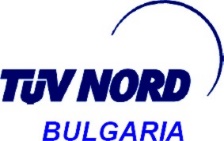 ОD РК 09 - 1Версия08Система по качество БДС EN ISO 17024 : 2012Стр.2/3Заявка за сертифициране на заваръчен / споечен персоналЗаявка за сертифициране на заваръчен / споечен персоналЗаявка за сертифициране на заваръчен / споечен персонал№Име, фамилия, клеймоПодпис123456(Дата, място)(Фамилия и подпис на възложителя)Решение за изпълнение на сертификационната процедура:(попълва се от ръководителя на ОСЛ )Решение за изпълнение на сертификационната процедура:(попълва се от ръководителя на ОСЛ )Решение за изпълнение на сертификационната процедура:(попълва се от ръководителя на ОСЛ )Решение за изпълнение на сертификационната процедура:(попълва се от ръководителя на ОСЛ ) Да  /    НеВъзлагам провеждането на заявения изпит на:Възлагам провеждането на заявения изпит на:Възлагам провеждането на заявения изпит на:Възлагам провеждането на заявения изпит на:Екзаминатор:Екзаминатор:……………………………….и стажант-екзаминатор:………………………………..,при спазване на процедура РК 09   „Сертификационна схема“ и съответния стандарт.при спазване на процедура РК 09   „Сертификационна схема“ и съответния стандарт.при спазване на процедура РК 09   „Сертификационна схема“ и съответния стандарт.при спазване на процедура РК 09   „Сертификационна схема“ и съответния стандарт.при спазване на процедура РК 09   „Сертификационна схема“ и съответния стандарт.Дата:…………………..…………………..Ръководител:………………………………….ОD РК 09 - 1Версия08Система по качество БДС EN ISO 17024 : 2012Стр.3/3Заявка за сертифициране на заваръчен / споечен персоналЗаявка за сертифициране на заваръчен / споечен персоналЗаявка за сертифициране на заваръчен / споечен персоналДата:…………………..Екзаминатор:………………………………Дата:…………………..Стажант-екзаминатор:……………………………….Разработил:Зам. ръководител ОСЛ – инж. Добромир ДобревДата: 04.07.2022Подпис:Утвърдил:Ръководител ОСЛ – Теофил ЯмболиевДата: 04.07.2022Подпис: